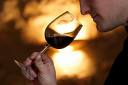 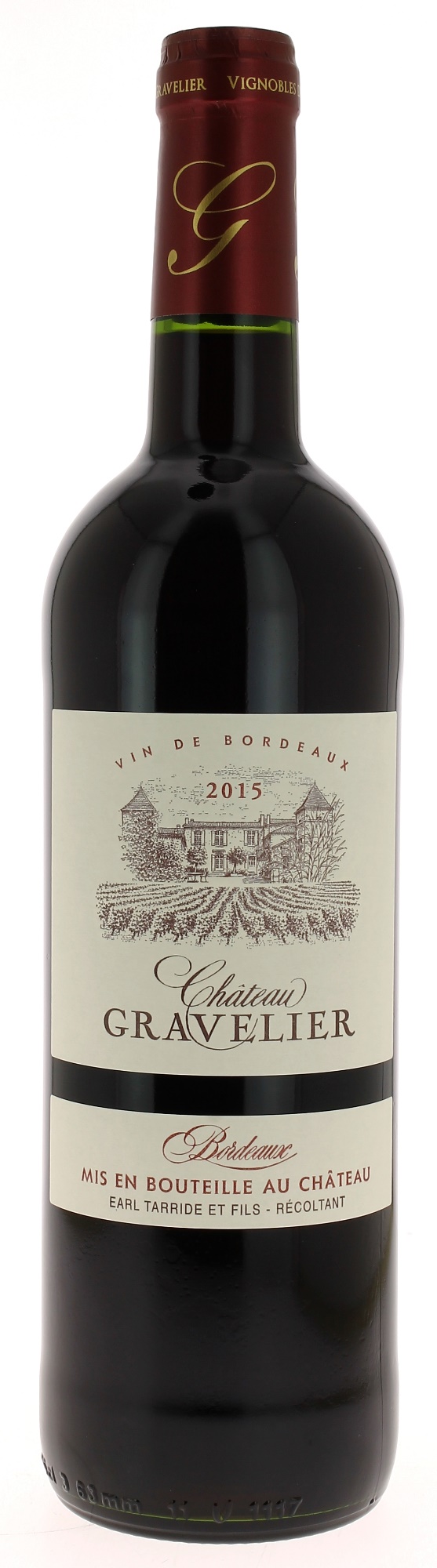 13°CHÂTEAU GRAVELIER 2015AOC BORDEAUX Tarride et fils  Vignerons Récoltants.LE VIGNOBLE :Nature des sols :	Argilo calcaireEncépagement : 	75% Merlot20% Cabernet Sauvignon 5% Cabernet Franc DEGUSTATION & CONSERVATION :Commentaire de dégustation : Couleur rouge rubis. C’est un nez de fruits rouges mûrs et de cassis qui vous envahit. En bouche l’attaque sur le fruit est ample et ronde. La finale longue laisse s’exprimer toute la rondeur du Merlot. Dégustation : 		entre 16° et 18°Vieillissement : 	à boire dans les 5 ansAccords mets vins : 	fromages, rôtis, viandes blanches, viandes rouges.PALLETISATION :Dimensions palette :       1200/800/1380 mmDimensions carton :        300/235/160 mmPoids du carton :             7.560 kgBouteilles/cartons :          6 bouteilles deboutCartons/couches :            25Couches/palette :              4Bouteilles/palette :           600Gencod Bouteille :          3 770 000 311 198Gencod Carton :              3 770 000 311 181Gencod Caisse bois :	     3 700 678 000 834 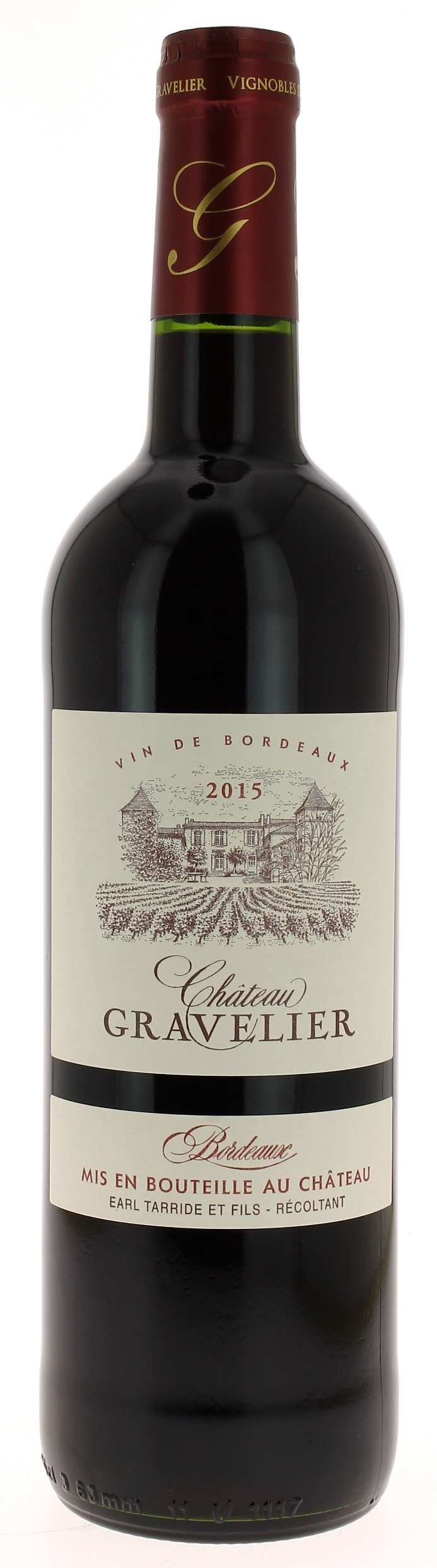 